Anexo A (Processo de Verificação de Ar nos Tubos dos Conjuntos de Bombeamento de Nutrição Enteral Kangaroo)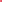 ModeloProdutoRegistro Anvisa673662EQUIPO PARA ALIMENTAÇÃO ENTERAL E IRRIGAÇÃO NÃO ESTÉRIL E-PUMP KANGAROO81356112311674655EQUIPO PARA ALIMENTAÇÃO ENTERAL NÃO ESTÉRIL E-PUMP KANGAROO81356112303674668EQUIPO DE ALIMENTAÇÃO SPIKE E BOLSA ENFIT81356112331/ 81356112359674669EQUIPO PARA ALIMENTAÇÃO ENTERAL E IRRIGAÇÃO NÃO ESTÉRIL E-PUMP KANGAROO81356112311765100EQUIPO DE ALIMENTAÇÃO SPIKE E BOLSA ENFIT81356112359772055EQUIPO DE ALIMENTAÇÃO SPIKE E BOLSA ENFIT81356112331 / 81356112359773656EQUIPO DE ALIMENTAÇÃO SPIKE E BOLSA ENFIT81356112331 / 81356112359773662EQUIPO DE ALIMENTAÇÃO SPIKE E BOLSA ENFIT81356112331 / 81356112359775100EQUIPO DE ALIMENTAÇÃO SPIKE E BOLSA ENFIT81356112331 / 81356112359775659EQUIPO DE ALIMENTAÇÃO SPIKE ENFIT81356112314Para verificar o conjunto de alimentação quanto a entrada de ar nos tubos (vide exemplo abaixo) siga as etapas descritas abaixo. Pressione “Run” [Ligar] na bomba após instalar e preparar o conjunto de alimentação.Após 30 segundos, observe os tubos entre a bomba e o paciente para verificar se ar está sendo sugado para dentro da linha.Não é incomum, e não é um problema, ver uma pequena quantidade de ar nos tubos de alimentação (aproximadamente 1,3 cm [1/2 polegadas]) após a bomba verificar quanto a quaisquer bloqueios.Não utilize o conjunto de alimentação se observar um único segmento de ar medindo mais de 2,5 cm (1 polegada).  Não utilize o conjunto de alimentação se observar várias bolhas de ar que meçam, cumulativamente, mais de 2,5 cm (1 polegada)OBSERVAÇÃO:O evento de ar nos tubos é considerado intermitente e não é observado em todos os lotes. Assim, se um conjunto de alimentação defeituoso for identificado, isso não significa necessariamente que o lote inteiro está defeituoso.  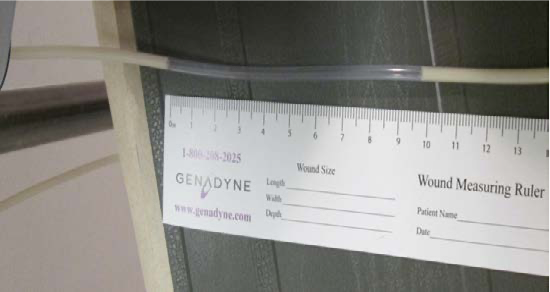 *Este é um exemplo e o ar nos tubos pode não estar tão visível quanto mostrado na imagem.